Lesson 4 : Safety clothing in the Garden			Week 17 (20.04 -25.04.2020)When working in the garden, it is very important to wear proper clothingWearing proper clothes is to keep you safe and healthy.Task 1 :Marwan is going to his garden.  Help him to find proper clothes to wearChoose suitable clothes for Marwan to wear by cutting and paste it on Marwan’s body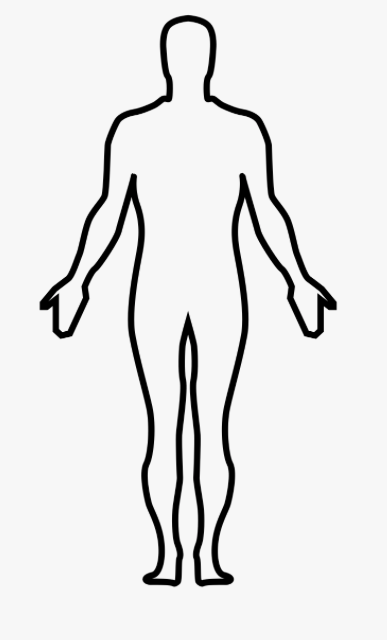 Task 2 :Colour the front page 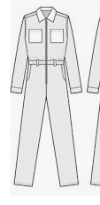 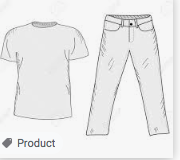 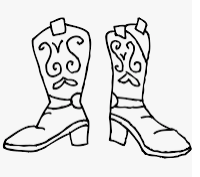 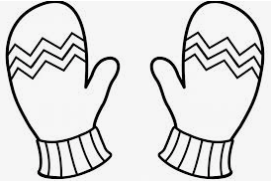 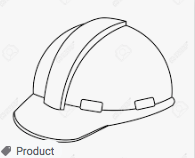 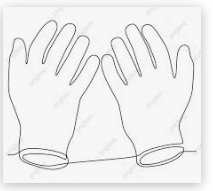 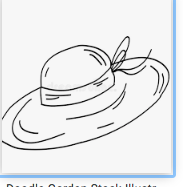 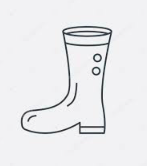 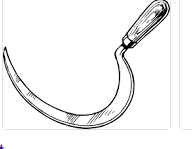 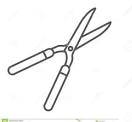 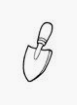 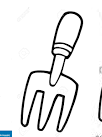 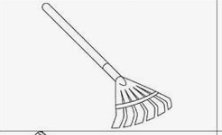 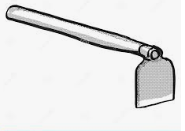 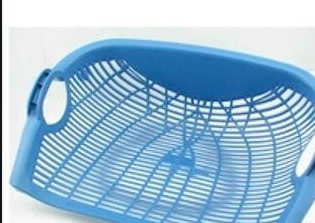 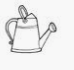 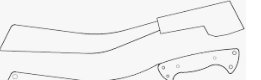 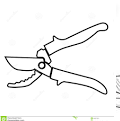 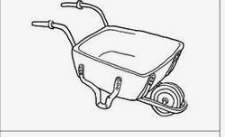 